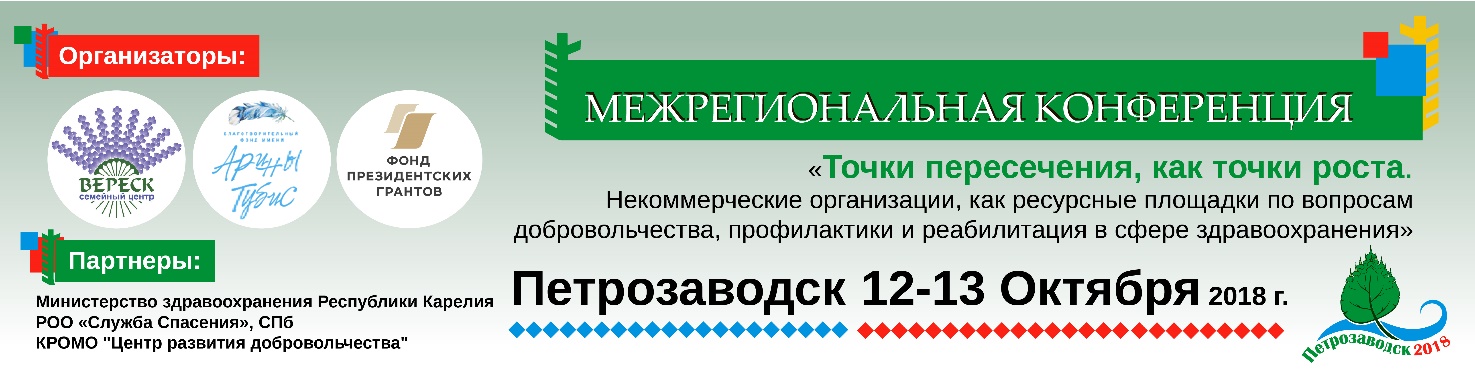 ИНФОРМАЦИОННОЕ ПИСЬМОПриглашаем принять участие в межрегиональной конференции «Точки пересечения, как точки роста. Некоммерческие организации, как ресурсные площадки по вопросам добровольчества, профилактики и реабилитации в сфере здравоохранения»Конференция состоится 12-13 октября 2018 года в г. Петрозаводск (Республика Карелия) в конференц-центре «Фрегат» (пр. Карла Макса, 1)Конференция является итоговым мероприятием проектов, реализованных АНО «Семейный центр «Вереск» и Благотворительным фондом им. Арины Тубис на территории Карелии в 2016-2018 гг. на средства гранта фонда президентских грантов на развитие гражданского общества и направленных  на подготовку добровольцев для сферы здравоохранения, а так же разработку и реализацию программы психологической реабилитации онкобольных. На данный момент система организации и обеспечения добровольческой деятельности в сфере охраны здоровья только формируется. Не смотря на огромное число практических наработок, система сотрудничества и оценки качества взаимодействия НКО и учреждений здравоохранения на всех этапах оказания людям медицинской помощи практически не разработана и не регламентирована.При этом, НКО, как ресурсные площадки, могут создавать условия для реализации инновационных проектов и практик в сфере здравоохранения, содействующих повышению качества медицинской помощи.Основными целями конференции являются:Привлечение внимания к потребностям всех субъектов взаимодействия в добровольческой деятельности в сфере охраны здоровья.Представление успешно реализованных НКО практик в сфере охраны здоровья. Обмен опытом.Обсуждение вариантов систем взаимодействия заинтересованных субъектов в сфере охраны здоровья. Вопросы, которые будут подниматься на конференции:Доброволец в системе здравоохранения:мотивы, границы функций и виды добровольческой деятельности в сфере охраны здоровья;приход в добровольчество, как реализация смыслообразующих и образовательно-познавательных мотивов и потребностей;подготовка добровольцев, как структурирование смыслообразующих мотивов и содействие наиболее полной их реализации;обсуждение компетентностного подхода в подготовке добровольцев в сфере охраны здоровья.НКО, как ресурсная площадка добровольческой деятельности в сфере здравоохранения:деятельность НКО, как ответ на потребности организаций здравоохранения;органы власти и НКО -создание системы взаимодействия и поддержки;рекомендации и регламенты взаимодействия (НКО-доброволец, НКО- организация здравоохранения и тд);НКО, как гарант соблюдения стандартов добровольческой деятельности в сфере охраны здоровья.Участники конференции:социально-ориентированные некоммерческие организации Республики Карелия, Санкт-Петербурга и Москвы (далее-НКО);представители органов законодательной и исполнительной власти Республики Карелия;специалисты учреждений здравоохранения и социальной защиты Карелии;добровольцы сфер здравоохранения и социальной защиты;участники проектов «Радуга на ладонях» и «Вдохновение жить»  (медицинские психологи, психологи организаций г. Петрозаводска, добровольцы).Участники и гости конференции получат методические материалы по работе с добровольцами в сфере здравоохранения в том числе по подготовке и курации групп самопомощи и методическое пособие по реализации программы реабилитации для онкобольных. Для НКО предусмотрено размещение информации на информационных стендах.С программой конференции можно ознакомится в приложении к информационному письму. Вопросы участия (доклады, мастер-классы): 8 911 400 53 92 (Екатерина Бойко)Вопросы регистрации, возможности размещения в Петрозаводске для иногородних участников, условия размещения информации об НКО на информационном стенде:8(921)228-54-33 (Юлия Тубис)Информация о конференции в социальных сетях:  (в т.ч. электронная регистрация): https://vk.com/nkozddravdobro;      https://www.facebook.com/events/213111342743140/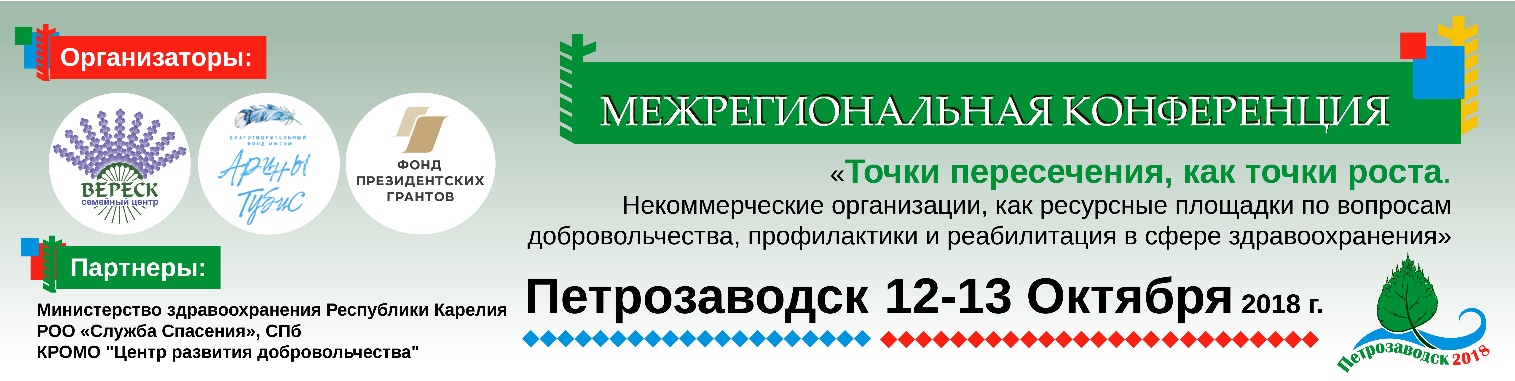 ПриложениеПрограмма межрегиональной конференции12 октября 2018 года, конференц-центр «Фрегат» (ул. Кирова,1), 9.00-17.00 ч.13 октября 2018 года, конференц-центр «Фрегат» (ул. Кирова,1), 9.00-16.00Организаторы: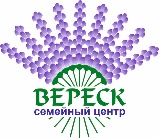 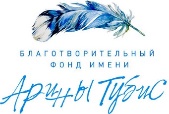 АНО Семейный центр «Вереск», Карелия, г. Петрозаводск, ул. Куйбышева, 18А8(911)400-53-92boikatia@mail.ruhttps://vk.com/vereskpsihoterapiaБФ им. Арины Тубис, Карелия, г. Петрозаводск,ул. Титова, 9+7 (9212) 28-54-33
+7 (9212) 28-54-43http://fondarina.ruПартнеры:АНО "Служба спасения" Санкт-Петербург, пр-т Маршала Блюхера, 148(812)380-31-193033330@mail.ruМинистерство здравоохранения Республики Карелия, г. Петрозаводск, пр. Ленина, 6(8142) 79-29-61http://www.mzsocial-rk.ruКРО Молодежная организация «Центр развития добровольчества», Карелия. Г. Петрозаводск, пр. А. Невского, 71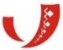 Тел. + 7 906 206 12 12dobrocentr@gmail.comВк:dobrocentr109.00-10.00Регистрация участниковРегистрация участниковРегистрация участников10.00-10.05Открытие конференцииБойко Екатерина Вячеславовна - директор АНО «Семейный центр «Вереск» (г. Петрозаводск), руководитель проекта «Радуга на ладонях» (2017-2018гг.), специалист проектов «Сильные духом. Красивые всегда» (2016-2017гг.), «Вдохновение жить» (2017-2018гг.)10.05-10.30Приветственные слова почетных гостейПриветственные слова почетных гостейПриветственные слова почетных гостей10.30-12.30     Пленарные доклады10.30-12.30     Пленарные доклады10.30-12.30     Пленарные доклады10.30-12.30     Пленарные доклады10.30-10.50«Опыт БФ им. А. Тубис в разработке и реализации социально-значимых проектов для сферы здравоохранения» Тубис Юлия Юрьевна – президент БФ им. Арины Тубис (г. Петрозаводск), руководитель проектов «Сильные духом. Красивые всегда» (2016-2017гг.), «Вдохновение жить» (2017-2018гг.)10.50-11.10«Программа реабилитации онкобольных - возможности НКО на примере реализации проекта «Вдохновение жить»Артюхова Ирина Юрьевна  – заместитель директора РОО «Служба спасения» (г. Санкт-Петербург), психолог, арт-терапевт, телесно-ориентированный терапевт, специалист проектов: «Радуга на ладонях» (2017-2018гг.), специалист проектов «Сильные духом. Красивые всегда» (2016-2017гг.), «Вдохновение жить» (2017-2018гг.)11.10-11.30«Программа подготовки и супервизионного сопровождения волонтеров сферы здравоохранения на примере реализации проекта «Радуга на ладонях» Бойко Екатерина Вячеславовна – директор АНО «Семейный центр «Вереск», клинический психолог, гештальт-терапевт, руководитель проекта «Радуга на ладонях» (2017-2018гг.), специалист проектов «Сильные духом. Красивые всегда» (2016-2017гг.), «Вдохновение жить» (2017-2018гг.)11.30-11.50«Добровольчество в Карелии. Историческая справка, настоящее состояние дел и будущие перспективы» Маковецкая Дарья Тимофеевна- руководитель КРОМО «Центр развития добровольчества»11.50-12.10«Компетенции добровольца – условие качественной добровольческой деятельности»Пахомова Елена Игоревна- руководитель проекта «Плечом к плечу с профессионалами», консультант РОО «Служба Спасения» (г. Санкт-Петербург)11.50-12.00«Потребность учреждений здравоохранения в добровольческой помощи. Некоммерческие организации как дополнительный ресурс улучшения качества оказания медицинской помощи»Феоктистова Анна Владимировна – ведущий специалист отдела стратегического анализа, технического развития и защиты информации Министерства здравоохранения Республики Карелия12.10-12.20«Волонтерство в сфере психического здоровья. Опыт деятельности КРОО «Преодоление»Унукайенен Роман Викторович президент КРОО «Преодоление» (г. Кондопога), врач-психиатр ГБУЗ «Кондопожская центральная районная больница»12.20-12.30"Социальная адаптация и сопровождение пациентов, прошедших лечение на примере АНО «ОнкоЛига»" Ермакова Татьяна Александровна – руководитель АНО «ОнкоЛига» (г. Санкт-Петербург)12.30-13.30 ОБЕД12.30-13.30 ОБЕД12.30-13.30 ОБЕД12.30-13.30 ОБЕД13.30-15.30ЗАЛ 1 Панельная сессия «НКО, как ресурс для государственных учреждений здравоохранения. Сотрудничество НКО, органов власти и учреждений здравоохранения на благо человека» (представители НКО, ФАРД и АВЦ, органов исполнительной и законодательной власти РК, бюджетных учреждений, добровольцы)Модераторы:Сараев Геннадий Александрович – уполномоченный по правам ребенка в РК, руководитель Клуба «Доброволец детям»Артюхова Ирина Юрьевна – заместитель директора РОО «Служба спасения» (СПб), автор программ подготовки и сопровождения волонтеров для сферы здравоохранения, программы психологической реабилитации онкобольных15.30-15.50ПЕРЕРЫВПЕРЕРЫВ15.50-16.30Обсуждение резолюции конференцииВедущий:Бойко Е.В. – директор АНО «Семейный центр «Вереск», руководитель проекта «Радуга на ладонях»13.30-16.30ЗАЛ 2 Мастер класс для участников конференции (добровольцы, специалисты, кураторы волонтеров): «Актерское мастерство, как инструмент реабилитации онкобольных» Анискина Александра – Актриса Национального театра Республики Карелия, волонтер проектов «Сильные духом. Красивые всегда» (2016-2017гг.) и «Вдохновение жить» (2017-2018гг.)16.30-16.40 ПЕРЕРЫВ16.30-16.40 ПЕРЕРЫВ16.30-16.40 ПЕРЕРЫВ16.40-17.00Завершение первого дня конференции. Вручение сертификатов участникам проекта «Вдохновение жить» (специалисты)Общее фото.Завершение первого дня конференции. Вручение сертификатов участникам проекта «Вдохновение жить» (специалисты)Общее фото.9.00-9.30Регистрация участников. Запись на мастер-классыРегистрация участников. Запись на мастер-классы9.30-10.00Приветствие. Описание дня. Представление линеек мастер-классовПриветствие. Описание дня. Представление линеек мастер-классов10.00-13.00 Мастер-классы10.00-13.00 Мастер-классы10.00-13.00 Мастер-классы10.00-12.00ЗАЛ 1«Музыка моей души»Мастер - класс о музыкальной терапии в работе с одинокими пенсионерамиТерюшкова Юлия Юрьевна - кандидат психологических наук, старший преподаватель Института педагогики и психологии Петрозаводского госуниверситета, системный психотерапевт, бизнес-тренер. Участница проекта «Вдохновение жить» (направление: методические тренинги для специалистов)10.00-12.00ЗАЛ 2«Волонтер-инструкция по применению» - тренинг для кураторов волонтеров в сфере здравоохранения Маковецкая Дарья Тимофеевна - руководитель КРОМО «Центр развития добровольчества»12.00-13.00ЗАЛ 2«Кураторы, как мотиваторы. Юмор в поддержании мотивации добровольцев» МК для кураторов волонтерских групп по отельным техникам и приемам развития и поддержания мотивации добровольцев перед и в ходе проведения массового мероприятияЕмец Вера – помощник руководителя РОО «Служба спасения» (СПб) по социальным проектам Лукина Анастасия – доброволец, ведущая тренингов и культурно-массовых мероприятий (СПб)10.00-13.00ЗАЛ 3 «АРТ-терапия, как инструмент психологической реабилитации» - открытая лекция  с демонстрацией отдельных арт-терапевтических техник для специалистов учреждений социальной защиты, здравоохранения и образованияАртюхова Ирина Юрьевна  – заместитель директора РОО «Служба спасения» (г. Санкт-Петербург), психолог, арт-терапевт, телесно-ориентированный терапевт, соавтор программы психологической реабилитации онкобольныхБойко Екатерина Вячеславовна – директор АНО «Семейный центр «Вереск», клинический психолог, гештальт-терапевт, соавтор программы психологической реабилитации онкобольных13.00-13.30Перерыв (кофе-брейк)Перерыв (кофе-брейк)13.30-15.30ЗАЛ 1 «Дискавери» - МК о проведении командного тренинга с лицами с ограниченными возможностями здоровья, как один из способов практической подготовки волонтеров» Унукайнен Роман Викторович - президент КРОО «Преодоление» (г. Кондопога), врач-психиатр Кондопожской Центральной районной больницы13.30-15.30ЗАЛ 2«Поле компетенций добровольца» МК по моделированию компетенций добровольца, как инструмент разработки программ подготовки и сопровождения добровольцев в зависимости от профиля волонтерской деятельностиАртюхова Ирина Юрьевна  – заместитель директора РОО «Служба спасения» (г. Санкт-Петербург), психолог, арт-терапевт, телесно-ориентированный терапевтБойко Екатерина Вячеславовна – директор АНО «Семейный центр «Вереск», клинический психолог, гештальт-терапевтПахомова Елена Игоревна - руководитель проекта «Плечом к плечу с профессионалами», консультант РОО «Служба Спасения»Зал 315.30-15.40ПерерывПерерыв15.40-16.00Закрытие конференцииЗакрытие конференции